NOTICE OF EXTRAORDINARY MEETINGOF PARISH COUNCILA meeting of the Parish Council will be held in Wilmcote Village Hall on the 14th September 2022 at 7.30 p.m. BUSINESS TO BE TRANSACTEDPresentApologies for absenceTo receive written requests for Disclosable Pecuniary Interests.        4. To consider Planning Application No. 22/02236/FUL 6 Marsh Road, 	  	   Wilmcote: Demolition of existing dwelling and replacement with a single 	   dwelling to be self-build and all other associated works.Dated this 7th day of September 2022Clerk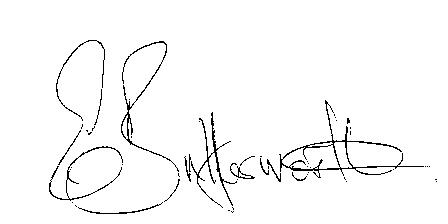 